Vendor FAQ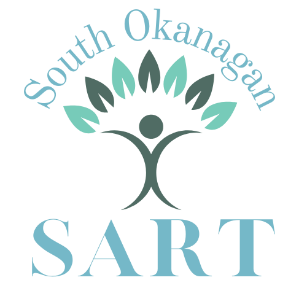 How much does a table cost? The most important question for every vendor! Tables are $50/table for the day, with the table measuring 6 feet by 2.5 feetAre there any other fees? Entry to the market is a minimum of a $5 donation, we do not take a cut of any of your sales! Your $50 table fee goes towards venue rental, advertising and of course all the services that we provide to our victim/survivors.What kind of space am I working with? Your space is approximately 6 feet by 4 feet. Every space comes with a table, the table cannot be moved. Venue supplies the Table if needed, please let a SART member know if you plan to bring your ownVendors supply any other itemsPlease note our layout is organic, meaning vendors work with the vendors next to them as everyone has different set ups. Can we choose which table we get? To avoid any issues, tables are completely assigned at random. We work with an organic floor plan, meaning we assign you a table and space, and you work with your neighbours for the optimum space and traffic flow. What do you mean by Decorating our space? Decorating your space is MANDATORY! Every Vendor at the Christmas Market Fundraiser is looking to create an experience, and with a room full of vendors with different and interesting booths, our Market becomes eclectic and exciting for the shopper! How do I secure my spot? Email Jen Teichroeb at jentld09@gmail.com! We can’t wait to have you part of our market!All spots are first come first serve and secured with paymentSpaces are $50/table for the Saturday. This includes approximate 6x4ft spaceThere are no refunds for cancellations, no shows or bad weather. Refunds are made if the market is cancelled for reasons outside our control, minus whatever was spent for marketing up to that point. 